Kortrijk, 12 oktober 2023BesteMet de leerlingen van, 4 Medewerker Hout, 4 Medewerker Schilder-Behanger en       5 Metselaar gaan we de opleiding volgen “Veilig werken op hoogte model 2”. De opleiding wordt gratis aangeboden door Constructiv en zal plaatsvinden in de gebouwen van Constructiv, Kortrijksestraat 389 Kortrijk.Door de grootte van de groep splitsen we de opleiding op in twee opleidingsdagen. Op donderdag 26 oktober zijn volgende klassen aan de beurt : 4 MH + 5 ML                                   Op maandag 13 november is 4 MSB aan de beurt.Enkele leerlingen die de opleiding vorig jaar niet konden volgen, sluiten aan en worden hiervan persoonlijk op de hoogte gebracht.Dit is een verplichte schooldag en noodzakelijk  in functie van stage en latere tewerkstelling. Gezien de opleiding verplicht is om op stage te gaan, rekenen we op ieders aanwezigheid en inzet.De lessen starten om 8 u. en eindigen om 16.30 u.                                		                     In samenspraak met de begeleidende BGV-leerkracht spreken we af om 7.30 u. aan de voorkant van het station of om 7.30 u. op school. 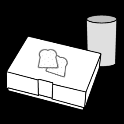 Over de middag kunnen de leerlingen hun boterhammen / broodje                                     (vooraf mee te brengen), opeten in de refter. Met vriendelijke groetenLemant Fabris en Stijn Cuvelier (opleidingsverantwoordelijken)----------------------------------------------------------------------------------------------------------------------------Naam van de leerling: …………………………………………………………………………………………………..............Kruis aan wat van toepassing is□   vertrekt vanop school met de leerkracht om □   gaat rechtstreeks van het station naar Constructiv